Об участии сельского поселенияСергиопольский сельсовет муниципального районаДавлекановский район Республики Башкортостанв Программе поддержки местных инициатив В соответствии с Федеральным законом от 06.10.2003 № 131-ФЗ «Об общих принципах организации местного самоуправления в Российской Федерации, Постановлением Правительства Республики Башкортостан от 19.04.2017 №  162 «О реализации на территории Республики Башкортостан проектов развития общественной инфраструктуры, основанных на местных инициативах», Совет сельского поселения Сергиопольский Сельсовет муниципального района Давлекановский район Республики Башкортостан решил:1. Принять участие в реализации Программы поддержки местных инициатив.2. Инициативной группе подготовить и направить пакет документов для участия в Программе поддержки местных инициатив.3. Депутатам Совета сельского поселения Сергиопольский  сельсовет муниципального района Давлекановский район Республики Башкортостан оказать содействие в реализации проекта Программы поддержки местных инициатив.4. Настоящее решение подлежит обнародованию в установленном порядке и размещению на официальном сайте Совета муниципального района Давлекановский район Республики Башкортостан в сети Интернет (раздел «Поселения муниципального района»)Глава сельского поселенияСергиопольский сельсовет                                                          Абдуллин А.З.		Башкортостан РеспубликаhыДəүлəкəн   районымуниципаль районының Сергиопольауылбилəмəhе Советы                                                                            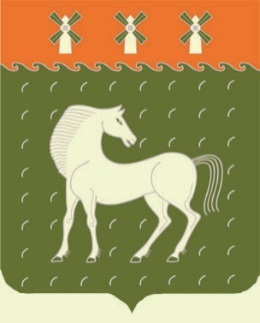 Совет сельского поселения Сергиопольский сельсовет муниципального района Давлекановский районРеспублики Башкортостан453418, Башкортостан республикаhы,  Дəүлəкəн  районы,Сергиополь а..,  Үзəк ур.,1453418, Республика Башкортостан, Давлекановский район,                              д.Сергиополь, ул.Центральная,1КАРАР             № 26                     РЕШЕНИЕ06 ноябрь 2019  йыл06 ноября 2019  года